2 неделя 1 деньзавтрак: Пшеничная каша на молоке  Бутерброд с масло  Чай с сахаром.  Яблокотаңғы ас :Сүт қосылған бидай ботқасы Май қосылған бутерброд  Қант қосылған шай.  Алма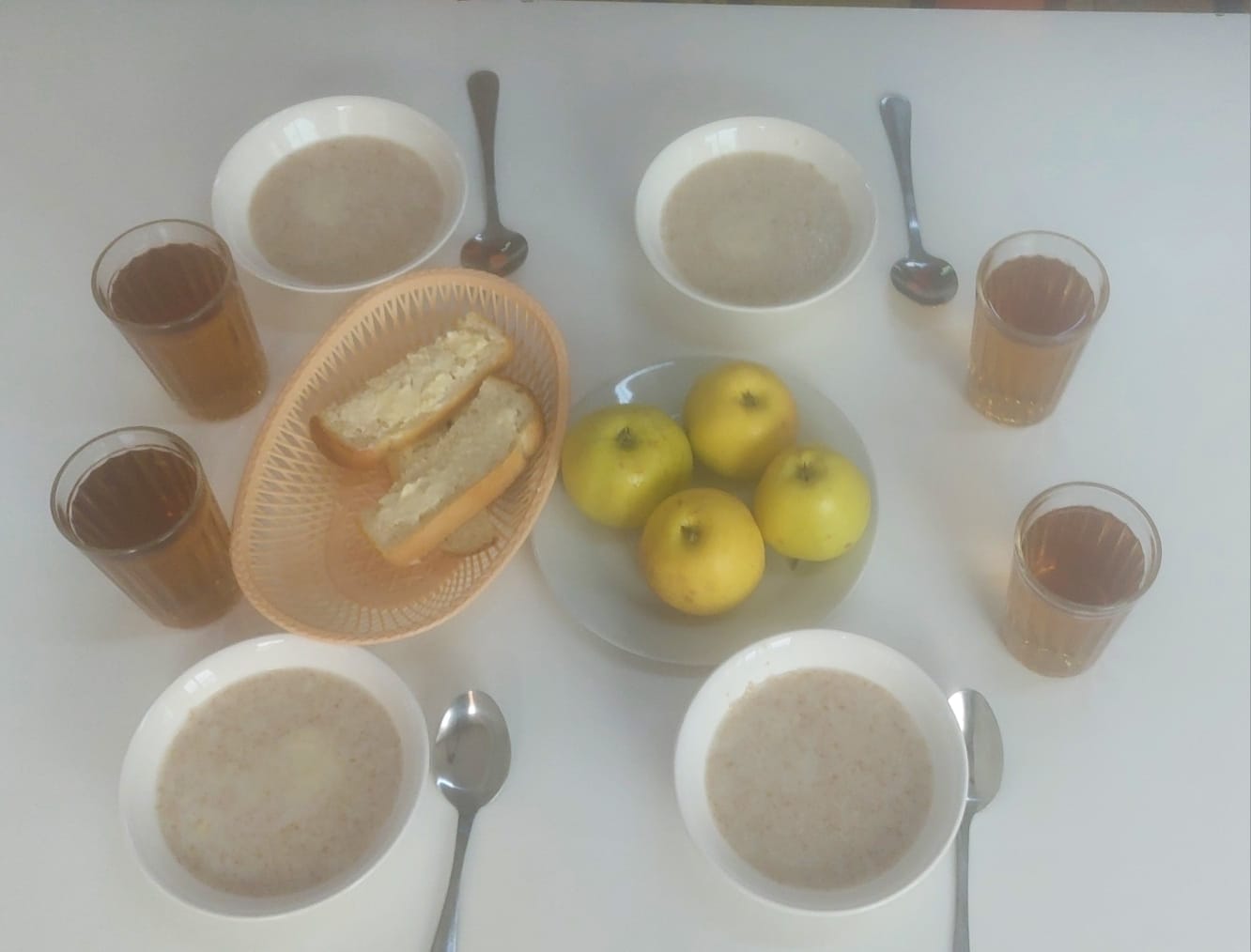 обед: Мясо тушенное с овощами. Гарнир: макароны припущенные. Яблоко. Чай с сахаром. Хлеб ржано-пшеничныйтүскі ас: Көкөністермен бұқтырылған ет. Гарнир: буға пісірілген макарон.  Алма.  Қант қосылған шай. Қара бидай наны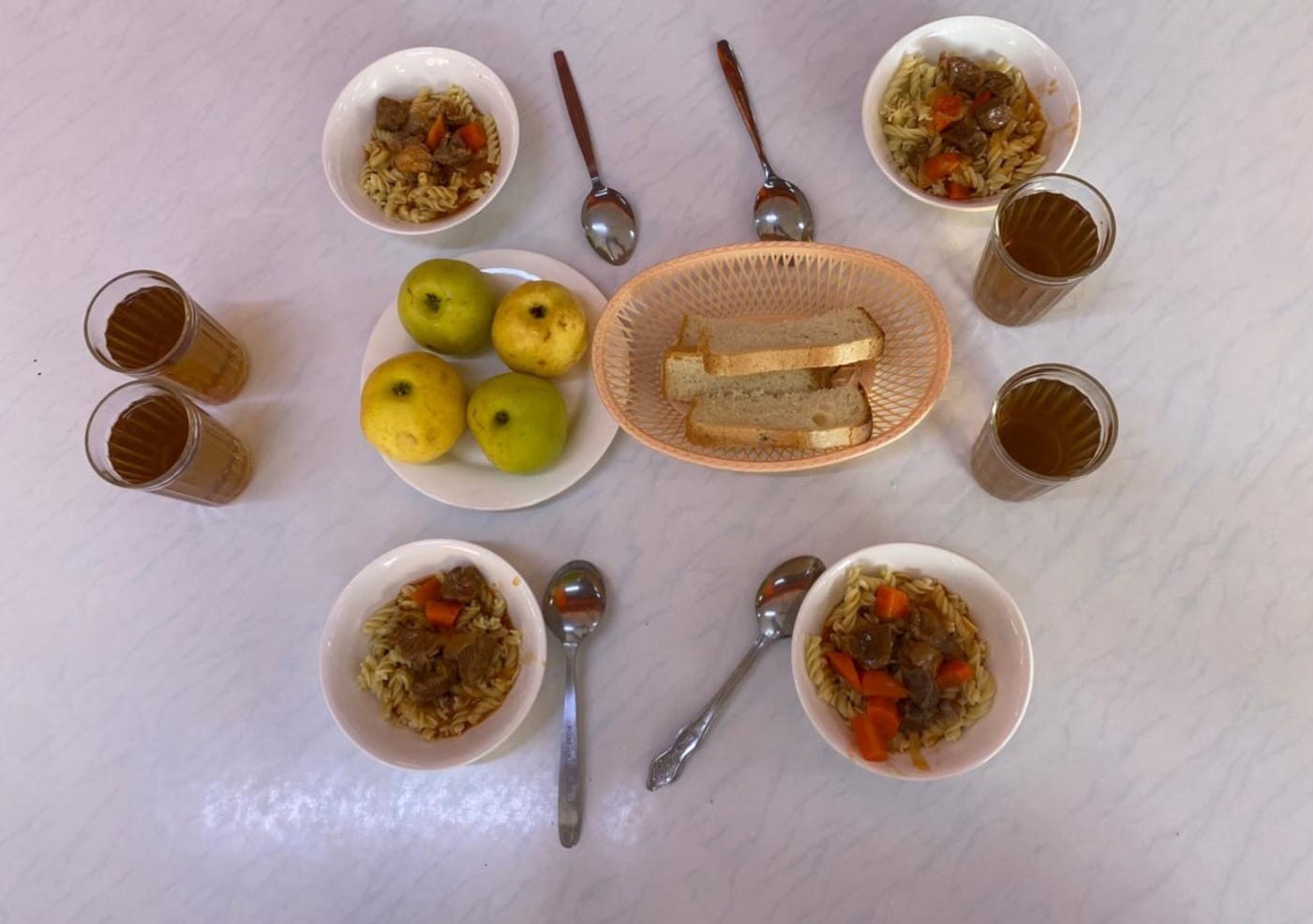 2 неделя 2 деньзавтрак : Каша на молоке  3 злака.  Печенье "Крокет"  Компот из сухофруктов.таңғы ас: сүт қосылған ботқа 3 жарма. Печенье «Крокет» Кептірілген жеміс компоты.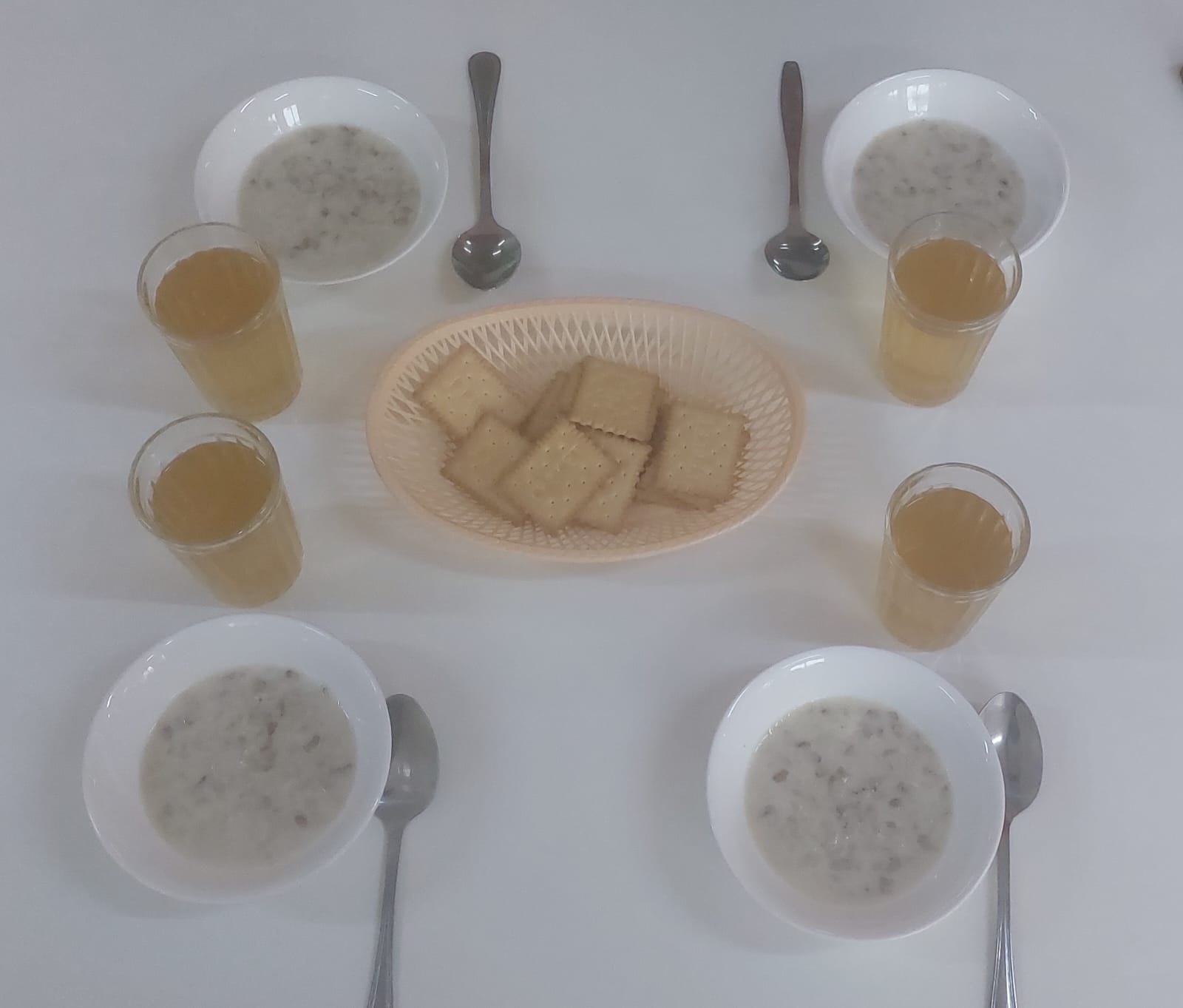 обед : Котлета с соусом.  Гарнир: картофельное пюре.  Салат "Свекольный с сыром"  Компот из сухофруктов   Хлеб ржано-пшеничныйтүскі ас: тұздығы бар котлет.  Гарнир: картоп пюресі. Ірімшік қосылған қызылша салаты Кептірілген жемістерден жасалған компот Қара бидай наны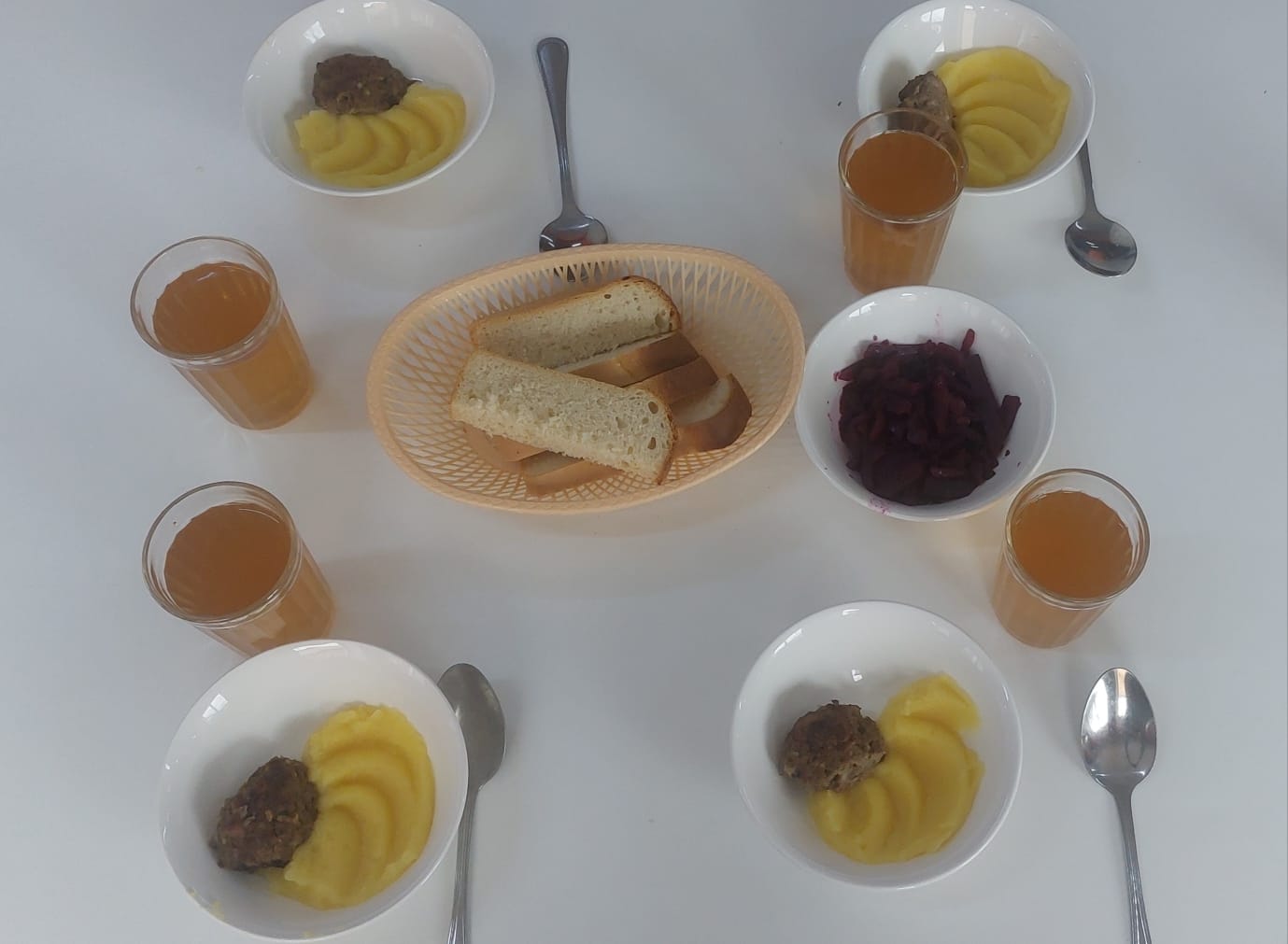 2 неделя 3 деньзавтрак: Каша рисовая на молоке . Корж  Кисель.таңғы ас : Сүт қосылған күріш ботқасы. Корж  Кисель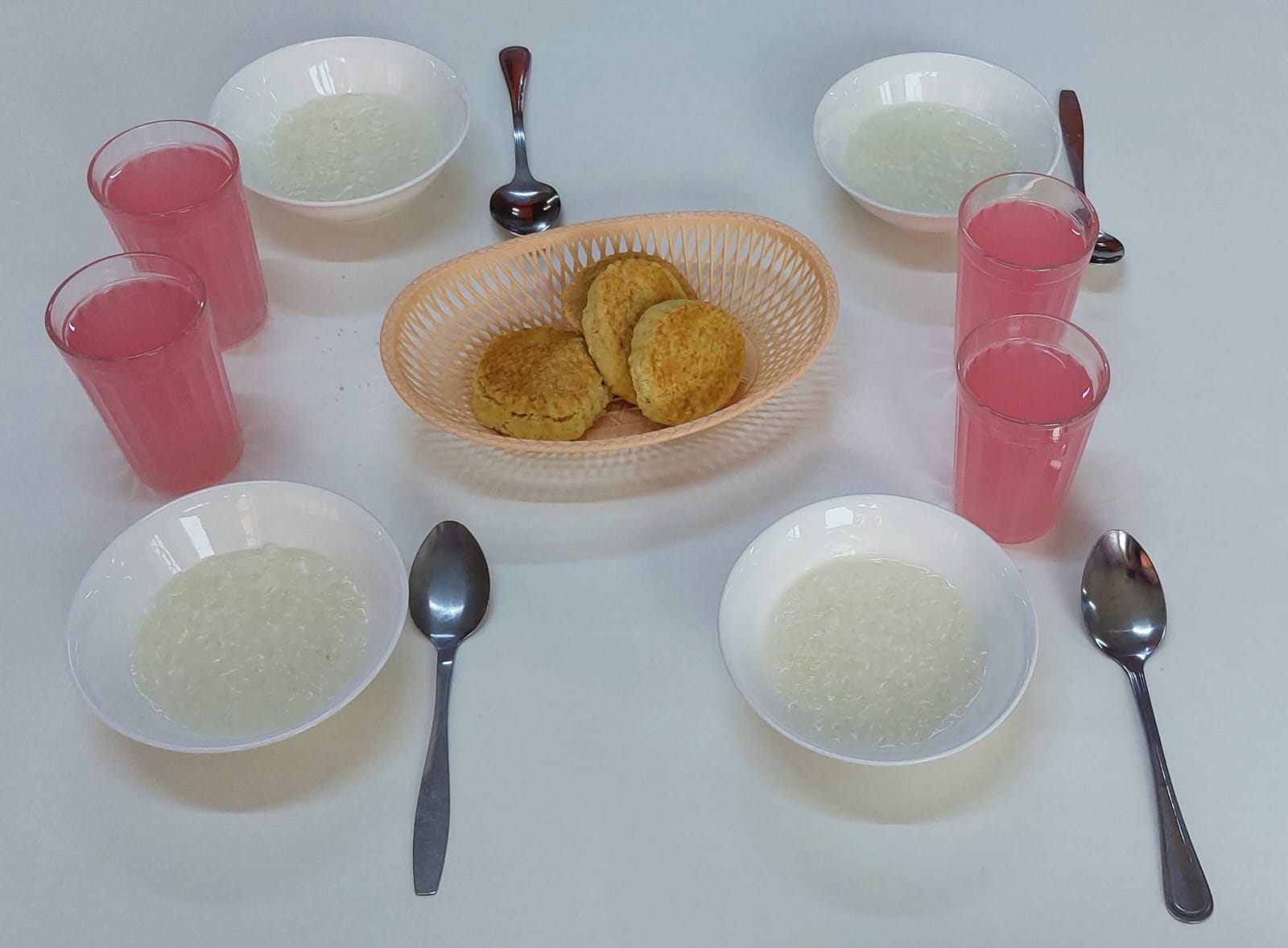 Обед: Рагу овощное с мясом. 2  Кисель 3. Хлеб ржано-пшеничный.түскі ас: Ет қосылған көкөніс бұқтырмасы. 2 Кисель 3. Қара бидай наны.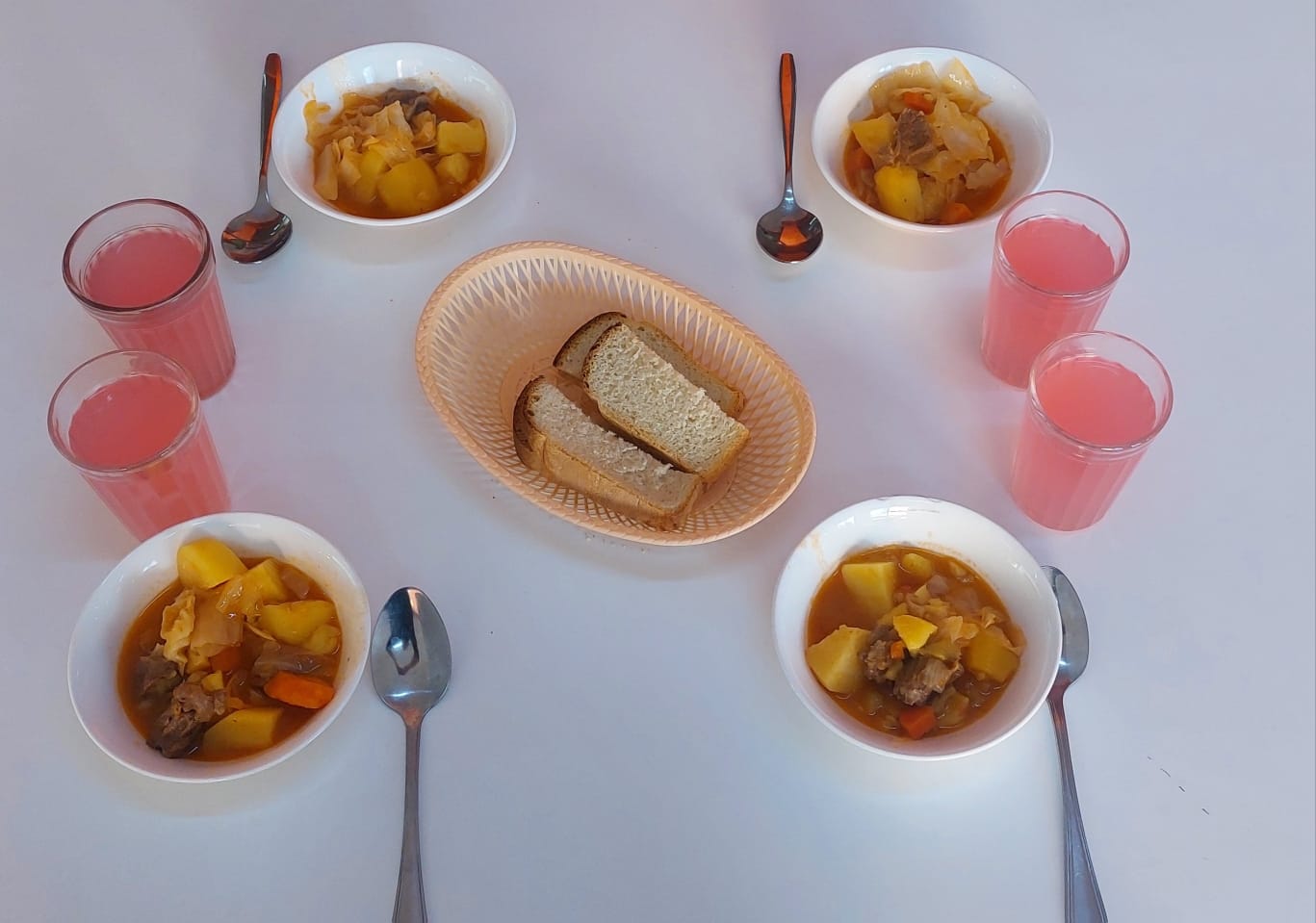 2 неделя 4 деньЗавтрак: Овсяная каша на молоке Булочки школьная Чай с сахаром.Таңғы ас: Сүтті сұлы майы Мектеп шелпектері Қант қосылған шай.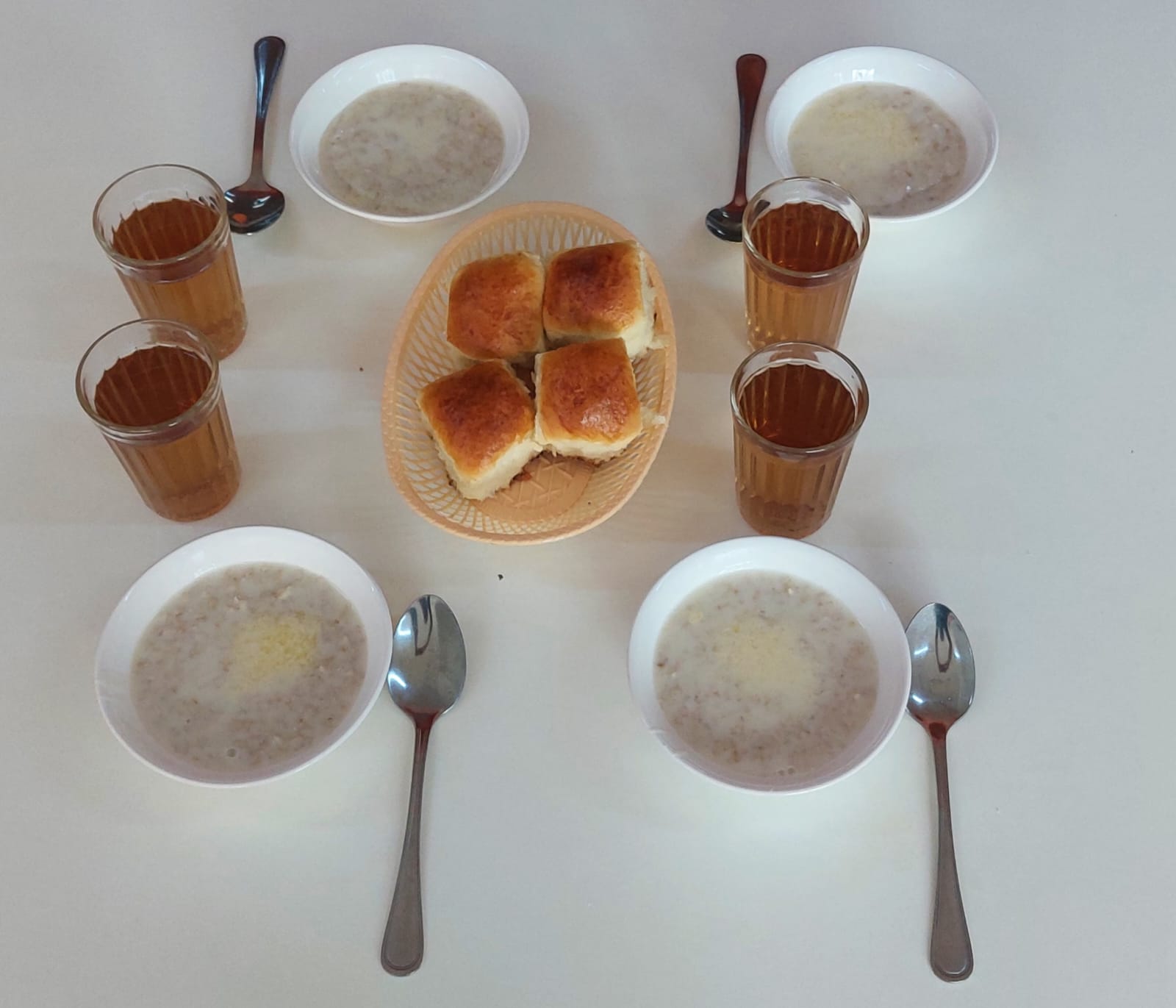 Обед: тефтели рыбные с сливочным соусом. Рис припущенный. Час с сахаром.  Хлеб ржано-пшеничный.Түскі ас: кілегей соусы бар балық котлеттері. Буға пісірілген күріш. Қант сағаты. Қара бидай наны.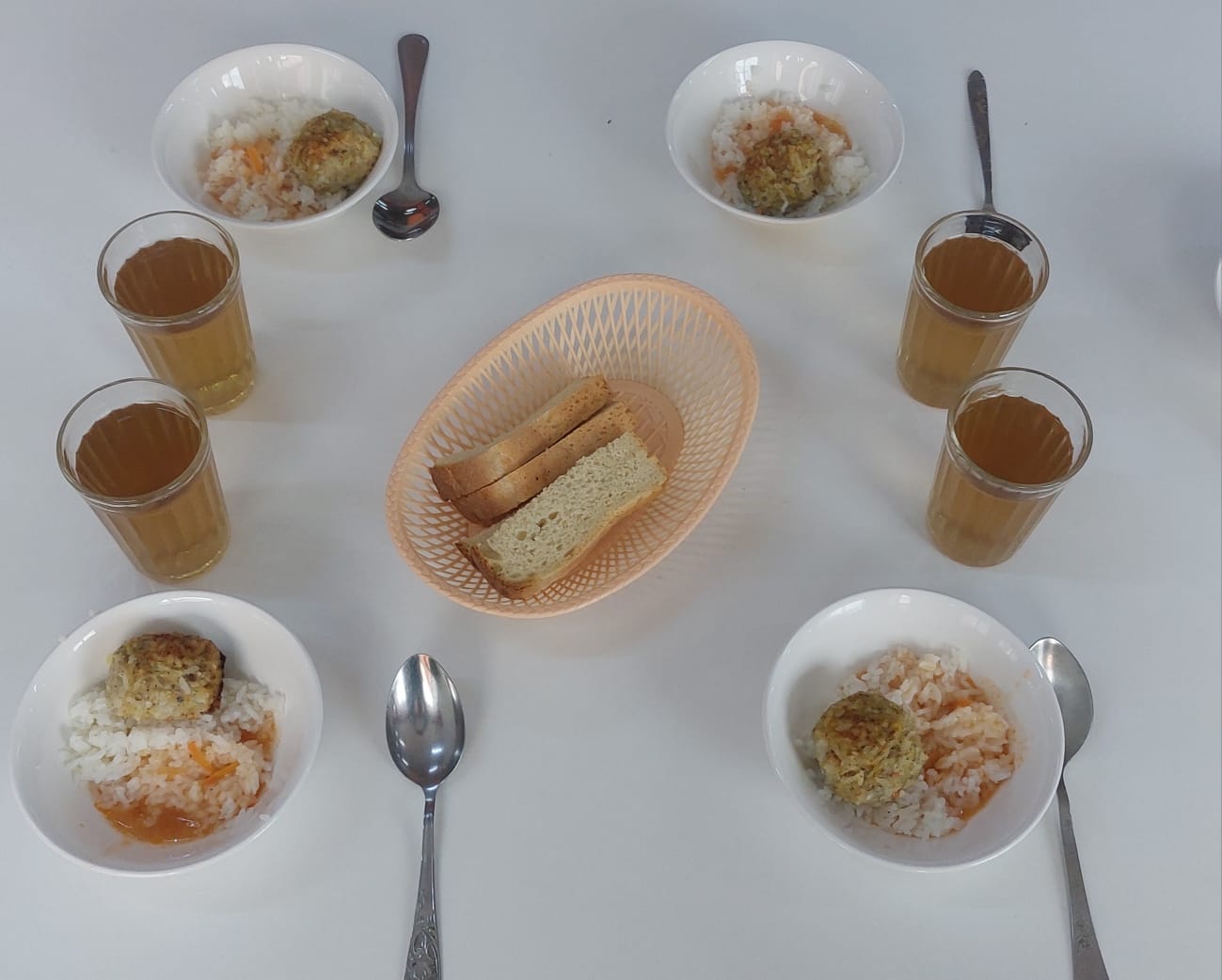 2 неделя 5 деньЗавтрак: Пшеная каша. Хлеб. компотТаңғы ас: Тары ботқасы. Нан. компот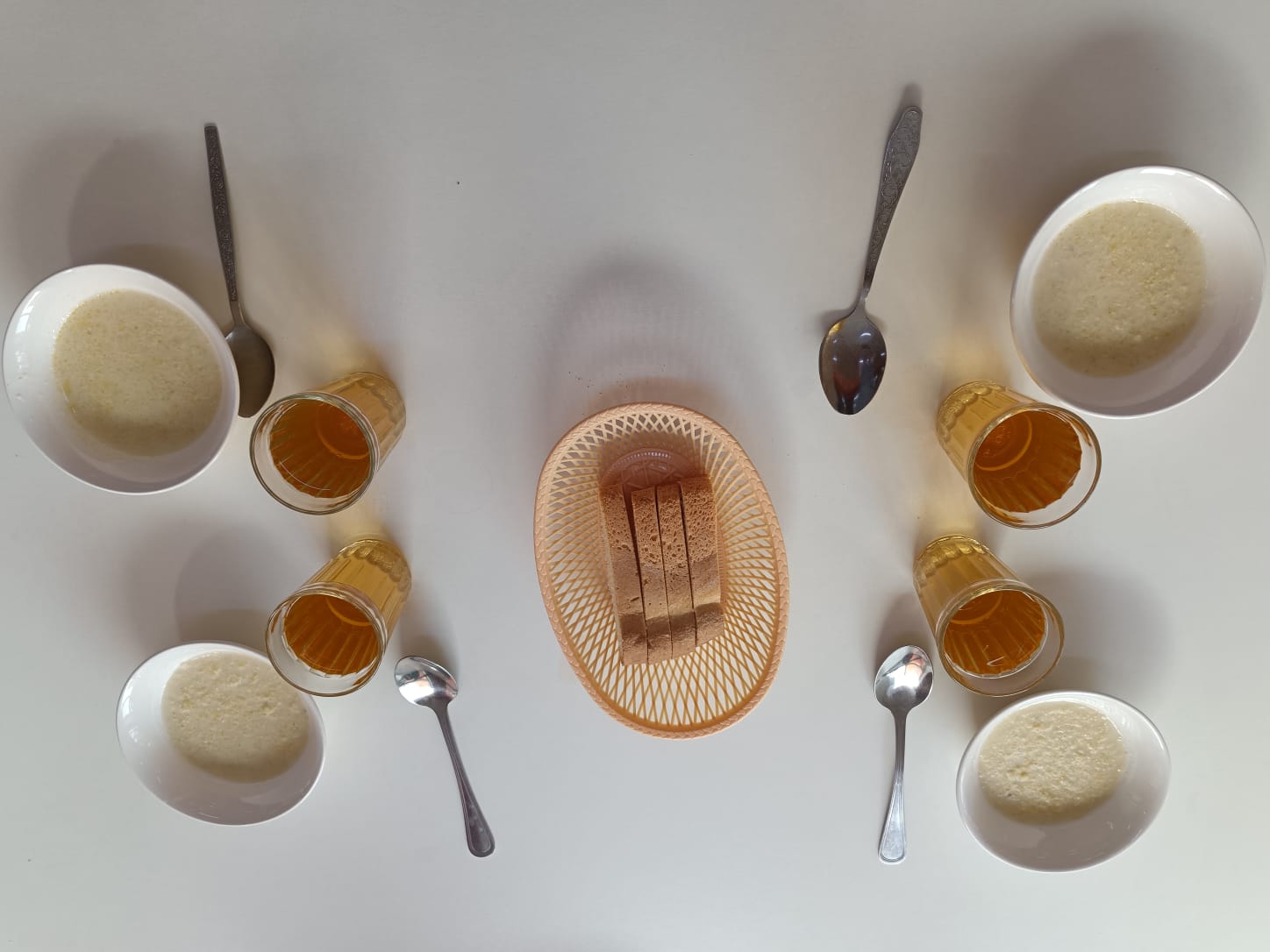 Обед: Гуляш. Гарнир: макороны припущенные. КомпотТүскі ас: Гуляш. Гарнир: бұқтырылған макарон. Компот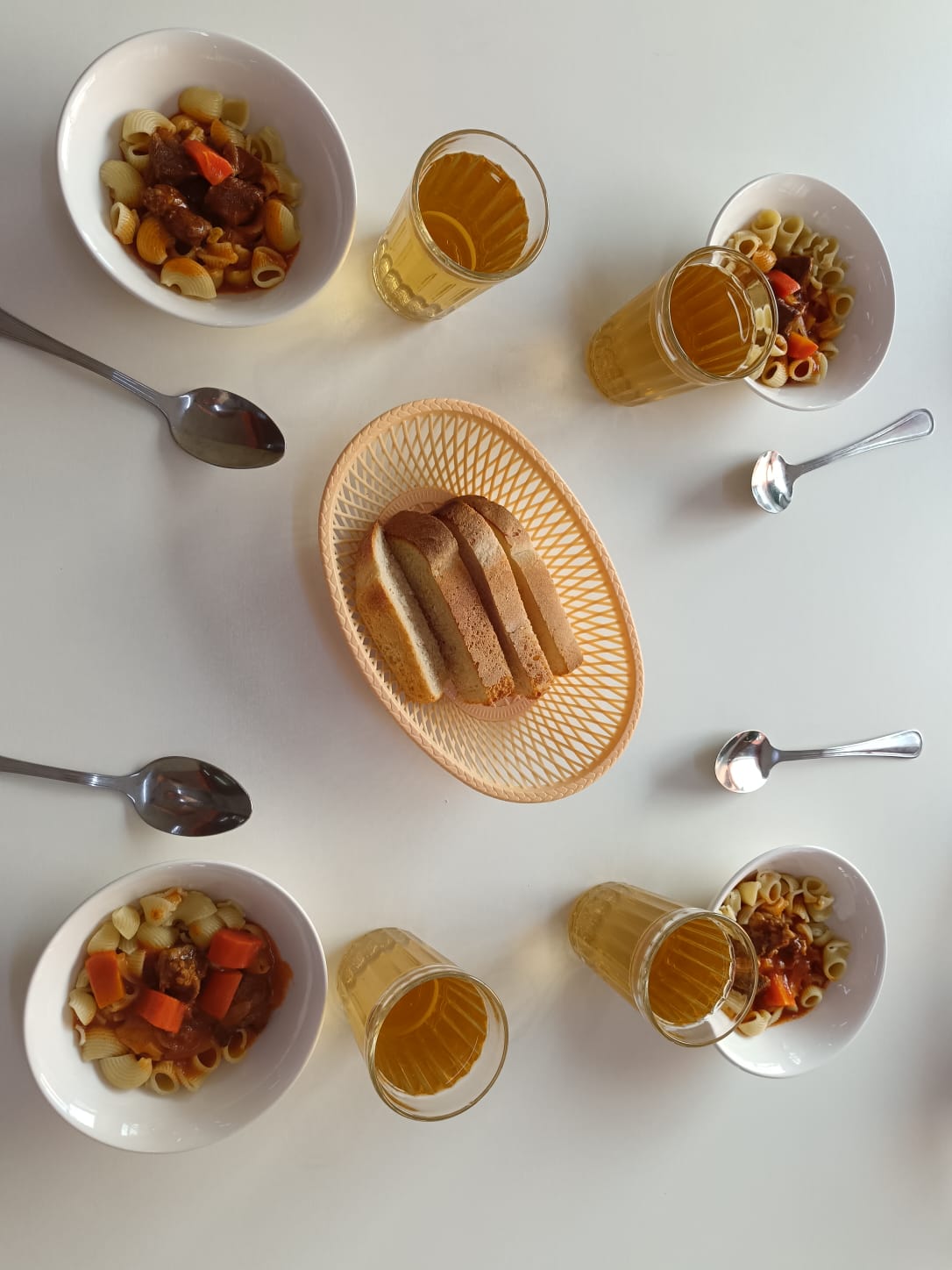 